Согласовано:Коммерческий директор АО «КИП «Мастер»			А.Е. МатвеевГенеральный директор ООО «СКИП «Мастер» 			А.С. ГордеевТребования к качеству, техническим характеристикам товара, работы, услуги, к функциональным характеристикам товара, к размерам, упаковке.Требования к качеству, техническим характеристикам товара, работы, услуги, к функциональным характеристикам товара, к размерам, упаковке.Требования к качеству, техническим характеристикам товара, работы, услуги, к функциональным характеристикам товара, к размерам, упаковке.Требования к качеству, техническим характеристикам товара, работы, услуги, к функциональным характеристикам товара, к размерам, упаковке.Требования к качеству, техническим характеристикам товара, работы, услуги, к функциональным характеристикам товара, к размерам, упаковке.Требования к качеству, техническим характеристикам товара, работы, услуги, к функциональным характеристикам товара, к размерам, упаковке.Требования к качеству, техническим характеристикам товара, работы, услуги, к функциональным характеристикам товара, к размерам, упаковке.Требования к качеству, техническим характеристикам товара, работы, услуги, к функциональным характеристикам товара, к размерам, упаковке.Требования к качеству, техническим характеристикам товара, работы, услуги, к функциональным характеристикам товара, к размерам, упаковке.п/пНаименование  лотаКол-воЕд. изм.Цена за ед.
без НДС. руб. ГОСТ/ ТУ Технические характеристики товара; комплектацияГОСТ/ ТУ Технические характеристики товара; комплектацияГОСТ/ ТУ Технические характеристики товара; комплектацияРассматриваются ли аналоги, если да, то какие1.1.Стол белый круглый, бренд АМИ (визуализация рисунок 1)2Шт.5320,00Ширина 900 мм, глубина 900 мм, высота 740 мм. Ножки – бук с подпятником, толщина столешницы 16 мм., материал столешницы ЛДСПШирина 900 мм, глубина 900 мм, высота 740 мм. Ножки – бук с подпятником, толщина столешницы 16 мм., материал столешницы ЛДСПШирина 900 мм, глубина 900 мм, высота 740 мм. Ножки – бук с подпятником, толщина столешницы 16 мм., материал столешницы ЛДСПДа1.2.Стул белый DSW Style V (визуализация рисунок 2)8Шт.1380,00Материал сиденья – полипропилен, каркас – сталь, ножки - букМатериал сиденья – полипропилен, каркас – сталь, ножки - букМатериал сиденья – полипропилен, каркас – сталь, ножки - букДа1.3.Стул белый складной SUPER LITE без подлокотников визуализация рисунок 3)42Шт.1795,00Материал корпуса – металл, материал сиденья – пластик, нагрузка 100 кг.Материал корпуса – металл, материал сиденья – пластик, нагрузка 100 кг.Материал корпуса – металл, материал сиденья – пластик, нагрузка 100 кг.Да1.4.Стул компьютерный Бюрократ CH-695NLT с подлокотниками (визуализация рисунок 4)40Шт.3000,00Цвет кресла черный, обивка сиденья ткань, спинка сиденья сетка, регулировка по высоте, наличие колёс, без механизма качания, нагрузка 120 кг.Цвет кресла черный, обивка сиденья ткань, спинка сиденья сетка, регулировка по высоте, наличие колёс, без механизма качания, нагрузка 120 кг.Цвет кресла черный, обивка сиденья ткань, спинка сиденья сетка, регулировка по высоте, наличие колёс, без механизма качания, нагрузка 120 кг.Да1.5.Кресло мешок MyPuFF Груша (визуализация рисунок 5)7Шт.3365,00Материал – натуральный велюр, размер XXXXLМатериал – натуральный велюр, размер XXXXLМатериал – натуральный велюр, размер XXXXLДа	Условия отгрузки товара	Условия отгрузки товара	Условия отгрузки товара	Условия отгрузки товара	Условия отгрузки товара	Условия отгрузки товара	Условия отгрузки товара	Условия отгрузки товара	Условия отгрузки товара2.1.Дата к которой товар/услуга должен быть доставлен/выполненаДата к которой товар/услуга должен быть доставлен/выполненаДата к которой товар/услуга должен быть доставлен/выполненаДата к которой товар/услуга должен быть доставлен/выполненаДата к которой товар/услуга должен быть доставлен/выполненаДата к которой товар/услуга должен быть доставлен/выполненаВ течении 30 календарных дней с даты подписания договора В течении 30 календарных дней с даты подписания договора 2.2.Адрес места поставкиАдрес места поставкиАдрес места поставкиАдрес места поставкиАдрес места поставкиАдрес места поставкиСтавропольский край, г. Ставрополь, проспект Кулакова 18Ставропольский край, г. Ставрополь, проспект Кулакова 182.3.Условия поставкиУсловия поставкиУсловия поставкиУсловия поставкиУсловия поставкиУсловия поставкиДо места сборки, подъем на второй этажДо места сборки, подъем на второй этаж2.4.Цена товара устанавливается с учетом доставки да/нетЦена товара устанавливается с учетом доставки да/нетЦена товара устанавливается с учетом доставки да/нетЦена товара устанавливается с учетом доставки да/нетЦена товара устанавливается с учетом доставки да/нетЦена товара устанавливается с учетом доставки да/нетДаДа2.5.Требования к монтажу и наладке с монтажом/без монтажаТребования к монтажу и наладке с монтажом/без монтажаТребования к монтажу и наладке с монтажом/без монтажаТребования к монтажу и наладке с монтажом/без монтажаТребования к монтажу и наладке с монтажом/без монтажаТребования к монтажу и наладке с монтажом/без монтажаС учётом сборкиС учётом сборкиТребования к ПоставщикуТребования к ПоставщикуТребования к ПоставщикуТребования к ПоставщикуТребования к ПоставщикуТребования к ПоставщикуТребования к ПоставщикуТребования к ПоставщикуТребования к Поставщику3.1.Требование (заверения) о том, товар должен быть новымТребование (заверения) о том, товар должен быть новымТребование (заверения) о том, товар должен быть новымТребование (заверения) о том, товар должен быть новымТребование (заверения) о том, товар должен быть новымДаДаДа3.2.Требования к гарантийному срокуТребования к гарантийному срокуТребования к гарантийному срокуТребования к гарантийному срокуТребования к гарантийному срокуГарантия обязательнаГарантия обязательнаГарантия обязательнаОбязательные документы от ПоставщикаОбязательные документы от ПоставщикаОбязательные документы от ПоставщикаОбязательные документы от ПоставщикаОбязательные документы от ПоставщикаОбязательные документы от ПоставщикаОбязательные документы от ПоставщикаОбязательные документы от ПоставщикаОбязательные документы от Поставщика4.1.Наличие лицензий, сертификатов, допусков (указать какие)Наличие лицензий, сертификатов, допусков (указать какие)Наличие лицензий, сертификатов, допусков (указать какие)Наличие лицензий, сертификатов, допусков (указать какие)Наличие лицензий, сертификатов, допусков (указать какие)Обязательны при наличииОбязательны при наличииОбязательны при наличии4.2.Указать дополнительные требования (если имеются)Указать дополнительные требования (если имеются)Указать дополнительные требования (если имеются)Указать дополнительные требования (если имеются)Указать дополнительные требования (если имеются)Отсутствие механических поврежденийОтсутствие механических поврежденийОтсутствие механических поврежденийИнициатор закупкиИнициатор закупкиИнициатор закупкиИнициатор закупкиИнициатор закупкиИнициатор закупкиИнициатор закупкиИнициатор закупкиИнициатор закупки5.1.Контактное лицо (Ф.И.О., должность)Контактное лицо (Ф.И.О., должность)Контактное лицо (Ф.И.О., должность)Контактное лицо (Ф.И.О., должность)Контактное лицо (Ф.И.О., должность)Репин А.И.Репин А.И.Репин А.И.5.2.Контактный телефонКонтактный телефонКонтактный телефонКонтактный телефонКонтактный телефон+7 928-321-03-05+7 928-321-03-05+7 928-321-03-055.3.Контактный e-mailКонтактный e-mailКонтактный e-mailКонтактный e-mailКонтактный e-mailtender@kipmaster.rutender@kipmaster.rutender@kipmaster.ru№ п/пНаименование лотаВизуализация1.1.Стол белый круглый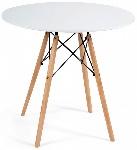 1.2.Стул белый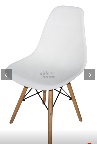 1.3.Стул белый складной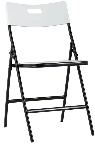 1.4Стул компьютерный чёрный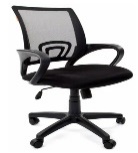 1.5Кресло мешок Груша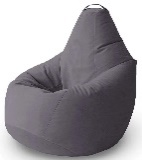 